Summary of Benefits and Coverage: What this Plan Covers & What You Pay for Covered Services	Coverage Period: 01/01/2022 – 12/31/2022Insurance Company 1: Plan Option 1	Coverage for: Family | Plan Type: PPO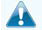 (DT - OMB control number: 1545-0047/Expiration Date: 12/31/2019)(DOL - OMB control number: 1210-0147/Expiration date: 5/31/2022)
(HHS - OMB control number: 0938-1146/Expiration date: 10/31/2022)Page 1 of 5Excluded Services & Other Covered ServicesYour Rights to Continue Coverage: There are agencies that can help if you want to continue your coverage after it ends. The contact information for those agencies is: [insert State, HHS, DOL, and/or other applicable agency contact information]. Other coverage options may be available to you too, including buying individual insurance coverage through the Health Insurance Marketplace. For more information about the Marketplace, visit www.HealthCare.gov or call1-800-318-2596.Your Grievance and Appeals Rights: There are agencies that can help if you have a complaint against your plan for a denial of a claim. This complaint is called a grievance or appeal. For more information about your rights, look at the explanation of benefits you will receive for that medical claim. Your plan documents also provide complete information on how to submit a claim, appeal, or a grievance for any reason to your plan. For more information about your rights, this notice, or assistance, contact: [insert applicable contact information from instructions].Does this plan provide Minimum Essential Coverage? [Yes/No]Minimum Essential Coverage generally includes plans, health insurance available through the Marketplace or other individual market policies, Medicare, Medicaid, CHIP, TRICARE, and certain other coverage. If you are eligible for certain types of Minimum Essential Coverage, you may not be eligible for the premium tax credit.Does this plan meet the Minimum Value Standards?  [Yes/No/Not Applicable]If your plan doesn’t meet the Minimum Value Standards, you may be eligible for a premium tax credit to help you pay for a plan through the Marketplace.Language Access Services:[Spanish (Español): Para obtener asistencia en Español, llame al [insert telephone number].][Tagalog (Tagalog): Kung kailangan ninyo ang tulong sa Tagalog tumawag sa [insert telephone number].] [Chinese (中文): 如果需要中文的帮助，请拨打这个号码[insert telephone number].][Navajo (Dine): Dinek'ehgo shika at'ohwol ninisingo, kwiijigo holne' [insert telephone number].]PRA Disclosure StatementAccording to the Paperwork Reduction Act of 1995, no persons are required to respond to a collection of information unless it displays a valid OMB control number.  The valid OMB control number for this information collection is 0938-1146.  The time required to complete this information collection is estimated to average 0.08 hours per response, including the time to review instructions, search existing data resources, gather the data needed, and complete and review the information collection.  If you have comments concerning the accuracy of the time estimate(s) or suggestions for improving this form, please write to: CMS, 7500 Security Boulevard, Attn: PRA Reports Clearance Officer, Mail Stop C4-26-05, Baltimore, Maryland 21244-1850.About these Coverage Examples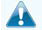 The plan's overall deductible	$500Specialist copayment	$50Hospital (facility) [cost sharing]	20%Other coinsurance	20%This EXAMPLE event includes services like: Specialist office visits (prenatal care) Childbirth/Delivery Professional Services Childbirth/Delivery Facility Services Diagnostic tests (ultrasounds and blood work)Specialist visit (anesthesia)The plan's overall deductible	$500Specialist copayment	$50Hospital (facility) [cost sharing]	20%Other coinsurance	20%This EXAMPLE event includes services like: Primary care physician office visits (including disease education)Diagnostic tests (blood work) Prescription drugsDurable medical equipment (glucose meter)The plan's overall deductible	$500Specialist copayment	$50Hospital (facility) [cost sharing]	20%Other coinsurance	20%This EXAMPLE event includes services like: Emergency room care (including medical supplies)Diagnostic test (x-ray)Durable medical equipment (crutches) Rehabilitation services (physical therapy)In this example, Peg would pay:In this example, Joe would pay:In this example, Mia would pay:Deductibles	$500Copayments	$300Coinsurance	$2,300Deductibles	$800Copayments	$1,200Coinsurance	$300Deductibles	$700Copayments	$50Coinsurance	$300Limits or exclusions	$60Limits or exclusions	$60Limits or exclusions	$0[The plan would be responsible for the other costs of these EXAMPLE covered services.]The Summary of Benefits and Coverage (SBC) document will help you choose a health plan. The SBC shows you how you and the plan would share the cost for covered health care services. NOTE: Information about the cost of this plan (called the premium) will be provided separately. This is only a summary. For more information about your coverage, or to get a copy of the complete terms of coverage, [insert contact information]. For definitions of common terms, such as allowed amount, balance billing, coinsurance, copayment, deductible, provider, or other underlined terms see the Glossary. You can view the Glossary at www.[insert].com or call 1-800-[insert] to request a copy.The Summary of Benefits and Coverage (SBC) document will help you choose a health plan. The SBC shows you how you and the plan would share the cost for covered health care services. NOTE: Information about the cost of this plan (called the premium) will be provided separately. This is only a summary. For more information about your coverage, or to get a copy of the complete terms of coverage, [insert contact information]. For definitions of common terms, such as allowed amount, balance billing, coinsurance, copayment, deductible, provider, or other underlined terms see the Glossary. You can view the Glossary at www.[insert].com or call 1-800-[insert] to request a copy.The Summary of Benefits and Coverage (SBC) document will help you choose a health plan. The SBC shows you how you and the plan would share the cost for covered health care services. NOTE: Information about the cost of this plan (called the premium) will be provided separately. This is only a summary. For more information about your coverage, or to get a copy of the complete terms of coverage, [insert contact information]. For definitions of common terms, such as allowed amount, balance billing, coinsurance, copayment, deductible, provider, or other underlined terms see the Glossary. You can view the Glossary at www.[insert].com or call 1-800-[insert] to request a copy.Important QuestionsAnswersWhy This MattersWhat is the overall deductible?$500/Individual or $1,000/familyGenerally, you must pay all of the costs from providers up to the deductible amount before this plan begins to pay. If you have other family members on the plan, each family member must meet their own individual deductible until the total amount of deductible expenses paid by all family members meets the overall family deductible.Are there services covered before you meet your deductible?Yes. Preventive care and primary care services are covered before you meet your deductible.This plan covers some items and services even if you haven’t yet met the deductible amount. But a copayment or coinsurance may apply. For example, this plan covers certain preventive services without cost-sharing and before you meet your deductible. See a list of covered preventive services at https://www.healthcare.gov/coverage/preventive-care-benefits/.Are there other deductibles for specific services?Yes. $300 for prescription drug coverage and $300 for occupational therapy services.You must pay all of the costs for these services up to the specific deductible amount before this plan begins to pay for these services.What is the out-of-pocket limit for this plan?For network providers $2,500 individual / $5,000 family; for out- of-network providers $4,000 individual / $8,000 familyThe out-of-pocket limit is the most you could pay in a year for covered services. If you have other family members in this plan, they have to meet their own out-of-pocket limits until the overall family out-of-pocket limit has been met.What is not included in the out-of-pocket limit?Copayments for certain services, premiums, balance-billing charges, and health care this plan doesn’t cover.Even though you pay these expenses, they don’t count toward the out–of–pocket limit.Will you pay less if you use a network provider?Yes. See www.[insert].com or call 1-800-[insert] for a list of network providers.This plan uses a provider network. You will pay less if you use a provider in the plan’s network. You will pay the most if you use an out-of-network provider, and you might receive a bill from a provider for the difference between the provider’s charge and what your plan pays (balance billing). Be aware, your network provider might use an out-of-network provider for some services (such as lab work). Check with your provider before you get services.Do you need a referral to see a specialist?Yes.This plan will pay some or all of the costs to see a specialist for covered services but only if you have a referral before you see the specialist.All copayment and coinsurance costs shown in this chart are after your deductible has been met, if a deductible applies.All copayment and coinsurance costs shown in this chart are after your deductible has been met, if a deductible applies.All copayment and coinsurance costs shown in this chart are after your deductible has been met, if a deductible applies.All copayment and coinsurance costs shown in this chart are after your deductible has been met, if a deductible applies.All copayment and coinsurance costs shown in this chart are after your deductible has been met, if a deductible applies.What You Will Pay:What You Will Pay:Limitations, Exceptions, & OtherCommon Medical Event	Services You May Need	Network Provider	Out-of-Network Provider	Important Information(You will pay the least)	(You will pay the most)Common Medical Event	Services You May Need	Network Provider	Out-of-Network Provider	Important Information(You will pay the least)	(You will pay the most)Common Medical Event	Services You May Need	Network Provider	Out-of-Network Provider	Important Information(You will pay the least)	(You will pay the most)Common Medical Event	Services You May Need	Network Provider	Out-of-Network Provider	Important Information(You will pay the least)	(You will pay the most)Common Medical Event	Services You May Need	Network Provider	Out-of-Network Provider	Important Information(You will pay the least)	(You will pay the most)If you visit a health care provider’s office or clinicPrimary care visit to treat an injury or illness$35 copay/office visit and 20% coinsurance for other outpatient services; deductible does not apply40% coinsuranceNoneIf you visit a health care provider’s office or clinicSpecialist visit$50 copay/visit40% coinsurancePreauthorization is required. If you don't get preauthorization, benefits could be reduced by 50% of the total cost of the service.If you visit a health care provider’s office or clinicPreventive care/screening/immunizationNo charge40% coinsuranceYou may have to pay for services that aren’t preventive. Ask your provider if the services you need are preventive. Then check what your plan will pay for.If you have a testDiagnostic test (x-ray, blood work)$10 copay/test40% coinsuranceNoneIf you have a testImaging (CT/PET scans, MRIs)$50 copay/test40% coinsuranceNoneIf you need drugs to treat your illness or condition More information about prescription drug coverage is available at www.[insert].comGeneric drugs (Tier 1)$10 copay/prescription (retail & mail order)40% coinsuranceCovers up to a 30-day supply (retail subscription); 31-90 day supply (mail order prescription).If you need drugs to treat your illness or condition More information about prescription drug coverage is available at www.[insert].comPreferred brand drugs (Tier 2)$30 copay/prescription (retail & mail order)40% coinsuranceCovers up to a 30-day supply (retail subscription); 31-90 day supply (mail order prescription).If you need drugs to treat your illness or condition More information about prescription drug coverage is available at www.[insert].comNon-preferred brand drugs (Tier 3)40% coinsurance60% coinsuranceCovers up to a 30-day supply (retail subscription); 31-90 day supply (mail order prescription).If you need drugs to treat your illness or condition More information about prescription drug coverage is available at www.[insert].comSpecialty drugs (Tier 4)50% coinsurance70% coinsuranceCovers up to a 30-day supply (retail subscription); 31-90 day supply (mail order prescription).If you have outpatient surgeryFacility fee (e.g., ambulatory surgery center)$100/day copay40% coinsurancePreauthorization is required. If you don't get preauthorization, benefits could be reduced by 50% of the total cost of the service.If you have outpatient surgeryPhysician/surgeon fees20% coinsurance40% coinsurance50% coinsurance for anesthesia.If you need immediate medical attentionEmergency room care20% coinsurance20% coinsuranceNoneIf you need immediate medical attentionEmergency medical transportation20% coinsurance20% coinsuranceNoneIf you need immediate medical attentionUrgent care$30 copay/visit40% coinsuranceNoneIf you have a hospital stayFacility Fee (e.g., hospital room)20% coinsurance40% coinsurancePreauthorization is required. If you don't get preauthorization, benefits could be reduced by 50% of the total cost of the service.Common Medical EventServices You May NeedWhat You Will PayWhat You Will PayLimitations, Exceptions, & Other Important InformationCommon Medical EventServices You May NeedNetwork Provider(You will pay the least)Out-of-Network Provider (You will pay the most)Limitations, Exceptions, & Other Important InformationIf you have a hospital stayPhysician/surgeon fees20% coinsurance40% coinsurance50% coinsurance for anesthesiaIf you need mental health, behavioral health, or substance abuse servicesOutpatient services$35 copay/office visit and 20% coinsurance for other outpatient services40% coinsuranceNoneIf you need mental health, behavioral health, or substance abuse servicesInpatient services20% coinsurance40% coinsuranceNoneIf you are pregnantOffice visits20% coinsurance40% coinsuranceCost sharing does not apply to certain preventive services. Depending on the type of services, coinsurance may apply. Maternity care may include tests and services described elsewhere in the SBC (i.e. ultrasound).If you are pregnantChildbirth/delivery professional services20% coinsurance40% coinsuranceCost sharing does not apply to certain preventive services. Depending on the type of services, coinsurance may apply. Maternity care may include tests and services described elsewhere in the SBC (i.e. ultrasound).If you are pregnantChildbirth/delivery facility services20% coinsurance40% coinsuranceCost sharing does not apply to certain preventive services. Depending on the type of services, coinsurance may apply. Maternity care may include tests and services described elsewhere in the SBC (i.e. ultrasound).If you need help recovering or have other special needsHome health care20% coinsurance40% coinsurance60 visits/yearIf you need help recovering or have other special needsRehabilitation services20% coinsurance40% coinsurance60 visits/year. Includes physical therapy, speech therapy, and occupational therapy.If you need help recovering or have other special needsHabilitation services20% coinsurance40% coinsurance60 visits/year. Includes physical therapy, speech therapy, and occupational therapy.If you need help recovering or have other special needsSkilled nursing center20% coinsurance40% coinsurance60 visits/calendar yearIf you need help recovering or have other special needsDurable medical equipment20% coinsurance40% coinsuranceExcludes vehicle modifications, home modifications, exercise, and bathroom equipment.If you need help recovering or have other special needsHospice services20% coinsurance40% coinsurancePreauthorization is required. If you don't get preauthorization, benefits could be reduced by 50% of the total cost of the service.If your child needs dental or eye careChildren’s eye exam$35 copay/visitNot coveredCoverage limited to one exam/year.If your child needs dental or eye careChildren’s glasses20% coinsuranceNot coveredCoverage limited to one pair of glasses/year.If your child needs dental or eye careChildren’s dental checkupsNo chargeNot coveredNoneServices Your Plan Generally Does NOT Cover (Check your policy or plan document for more information and a list of any other excluded services.)Services Your Plan Generally Does NOT Cover (Check your policy or plan document for more information and a list of any other excluded services.)Services Your Plan Generally Does NOT Cover (Check your policy or plan document for more information and a list of any other excluded services.)Cosmetic SurgeryDental CareInfertility TreatmentLong Term CareNon-emergency care when traveling outside the U.S.Private Duty NursingRoutine eye care (Adult)Routine Foot CareOther Covered Services (Limitations may apply to these services. This isn’t a complete list. Please see your plan document.)Other Covered Services (Limitations may apply to these services. This isn’t a complete list. Please see your plan document.)Other Covered Services (Limitations may apply to these services. This isn’t a complete list. Please see your plan document.)Acupuncture (if prescribed for rehabilitation purposes)Bariatric SurgeryChiropractic CareHearing AidsWeight Loss Programs